Partie 4 – Annexe pour EnseignantsTextes mentionnés dans Partie 4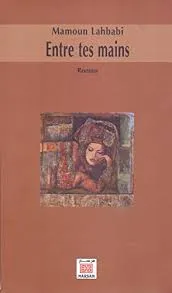 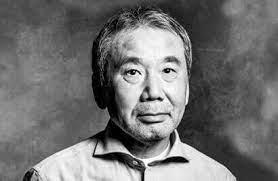 Nostalgie dans l'œuvre de Haruki MurakamiMurakami plonge ses lecteurs dans la plus profonde introspection. Ses textes sont constitués d'un fin mélange entre réalité et fantaisie., assaisonné d'une immense tristesse présente dans pratiquement toutes ses histoires. Par conséquent, ses récits sont extrêmement mélancoliques, avec une grande charge émotionnelle dans chaque phrase.Lady Gaga – Bad romance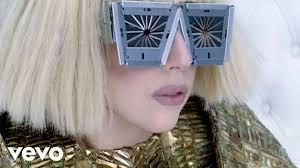  Je veux ton amour et je veux ta revanche, Je veux ton amour, Caught in a bad romance 			Piégé dans une mauvaise histoire d'amourWant your bad romance				Je veux ta mauvaise romanceWant your bad romance				Je veux ta mauvaise romanceI want your ugly, I want your disease		Je veux ta mocheté, je veux ta maladieI want your everything as long as it’s free	Je veux ton tout pourvu que ce soit gratuitI want your love					Je veux ton amourLove, love, love, I want your love		Amour, amour, amour, je veux ton amourI want your drama, the touch of your hand	Je veux ton drame, le touché de ta mainAnd you know that I need you			Et tu sais que j'ai besoin de toiI want it bad, Your bad romance			Je le veux tellement Ta mauvaise romanceI want your love, and I want your revenge	Je veux ton amour, et je veux ta revanche		etc.Partie 4 – Annexe pour apprenantsLes adverbesDans Partie 4 il y a les adverbes brusquement, immédiatement, doucement. Ils contribuent au rythme des envois des messages et les sentiments des deux personnages.Former des adverbes brusque	brusquement 				Immédiat	ImmédiatementDoux		doucementCorrigé :Former des adverbes des adjectifs dans Partie 4particulier	particulièrement			bonne		biensobre		sobrement				virtuel		virtuellementnouveau	nouvellement				profond	profondément courant		couramment				simple		simplementchaleureux	chaleureusementFiche réalisée par :Mientjie CARBONELL , Afrikaanse Hoër Meisieskool PretoriaHedwig COETZEE, Pretoria Boys High School